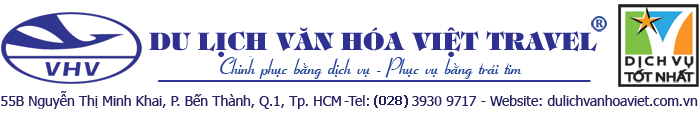 CHƯƠNG TRÌNH DU LỊCHHÀNH HƯƠNG CHÂU ĐỐC Hành hương Miếu Bà Chúa Xứ, Chùa Hang, Chùa Bàu Mướp. Viếng Tây An cổ tự, Lăng Thoại Ngọc Hầu. Thưởng ngoạn Phong cảnh Thất Sơn, Lâm viên Núi Cấm. Mua sắm tại Chợ Cửa khẩu biên giới Tịnh Biên.MÃ TOUR	:  MN/11Thời gian	:	1 ngày – 1 đêm (Đi đêm)Phương tiện	:	Xe Khởi hành	:	Tối Thứ Sáu, tối Thứ Bảy hàng tuần.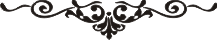 ĐÊM 1 :  SÀI GÒN – LONG XUYÊN – CHÂU ĐỐC (240km)	21 giờ, Xe và hướng dẫn viên đón khách tại Cung Văn Hóa Lao động TP. HCM (số 55B Nguyễn Thị Minh Khai, P.Bến Thành, Quận 1).Đoàn rời Sài Gòn đi chuyến hành hương viếng Miếu Bà Chúa Xứ Châu Đốc.	Đi theo lộ trình đường cao tốc TP/HCM – Trung Lương, qua phà Vàm Cống, Long Xuyên, Quý khách nghỉ đêm trên xe. Quý khách nghỉ đêm trên xe. Trên đường ghé trạm dừng chân, Quý khách giải lao.NGÀY 1: CHÂU ĐỐC – TRI TÔN – SÀI GÒN (270km)	4 giờ sáng: Đến Châu Đốc, Quý khách vệ sinh cá nhân và nghỉ ngơi.	5 giờ sáng: Đoàn đi hành hương Miếu Bà Chúa Xứ – Vị Thần Bà nổi tiếng linh hiển ở miền Tây. Viếng chùa Hang, ngôi chùa gắn với truyền thuyết có 2 con rắn lớn biết nghe Kinh Phật. Viếng Tây An Cổ Tự, Lăng Thoại Ngọc Hầu – người có công khai Kinh Vĩnh Tế mở đất An Giang.	7 giờ sáng: Sau bữađiểm tâm sáng, đoàn đi chợ Châu Đốc, nơi còn được mệnh danh là "Vương quốc Mắm" của miền Tây. Chuyên bán những đặc sản truyền thống nổi tiếng như mắm Châu Đốc, khô cá tra phồng, đường thốt nốt, tung lò mò.	9 giờ: Rời Châu Đốc, xe đưa đoàn đi chùa Bàu Mướp, xin quẻ, xin xăm. Sau đó đi chợ cửa khẩu biên giới Tịnh Biên, mua sắm các loại hàng hóa sản xuất từ Thái Lan, Campuchia rất phong phú, giá phải chăng. Ghé Châu Lăng, Xà Tón, thưởng thức hương vị trái thốt nốt mới hái tại vườn.	10 giờ 30: Đoàn đi huyện Tri Tôn, về vùng Bảy Núi, nơi có các ngọn Thiên Cấm Sơn, Anh Vũ Sơn, Ngũ Hồ Sơn, Phụng Hoàng Sơn, Liên Hoa Sơn, Thủy Đài Sơn, Ngọa Long Sơn, hơp thành dãy thất sơn hùng vĩ -Đệ nhứt thắng cảnh An Giang.Tiếp tục chuyến hành hương trên Núi Cấm, qua hệ thống cáp treo tại khu du lịch Lâm Viên, chinh phục đỉnh Thiên Cấm Sơn, viếng cảnh chùa Vạn Linh, chùa Phật Lớn, chiêm bái Đức Phật Di Lặc cao 32m, ánh mắt nhân từ, ngài luôn mỉm cười với khách thập phương. Sau khi đảnh lễ Chư Phật và chư Bồ Tát, Quý khách thư thái trong một quần thể cảnh chùa núi thanh tịnh có hồ Thủy Liêm, vồ Thiên Tuế, động Thủy Liêm, vồ Bồ Hông, suối Thanh Long, hang Bác Vật Lang, hang Ông Thẻ, điện 13 tầng.	Quý khách dùng bữa trưa tại núi Cấm, có món bánh xèo kèm với rau rừng	14 giờ Xe đưa đoàn về Sài Gòn. Trên đường ghé các trạm dừng chân, mua trái cây và đặc sản miền Tây về làm quà.	Buổi chiều–Đến Cung Văn Hóa Lao Động TP/HCM, chia tay tạm biệt Quý khách - hẹn ngày tái ngộ.BẢNG GIÁ DÀNH CHO 1 KHÁCHGIÁ VÉ BAO GỒM:Xe du lịch đưa đón Quý khách đi theo chương trình trong tour.Ăn uống theo chương trình .Hướng dẫn viên thuyết minh và phục vụ cho đoàn suốt tuyến.Vé vào cửa các thắng cảnh.Nước suối trên đường (1 chai/ ngày).Bảo hiểm du lịch với mức tối đa là :  30.000.000vnđ/trường hợp.GIÁ VÉ KHÔNG BAO GỒM:Ăn uống ngoài chương trình và các chi phí vui chơi giải trí cá nhân.Vé cáp treo Núi Cấm GIÁ VÉ TRẺ EM:	-     Quý khách từ 11 tuổi trở lên mua 01 vé.-     Trẻ em từ 06 đến 10 tuổi mua 2/3 vé tour 753.000 VNĐ.-	Trẻ em từ 05 tuổi trở xuống: Không tính vé, gia đình tự lo cho bé. Nhưng 02 người lớn chỉ được kèm 01 trẻ em, từ em thứ 02 trở lên phải mua 2/3 vé. (Tiêu chuẩn 2/3 vé: được 01 suất ăn + 01 ghế ngồi).GIÁ VÉ1.129.000 VNĐ 